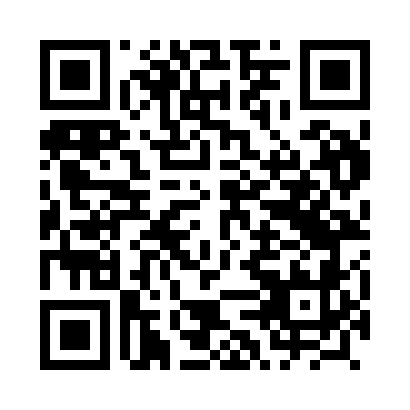 Prayer times for Laszowka, PolandWed 1 May 2024 - Fri 31 May 2024High Latitude Method: Angle Based RulePrayer Calculation Method: Muslim World LeagueAsar Calculation Method: HanafiPrayer times provided by https://www.salahtimes.comDateDayFajrSunriseDhuhrAsrMaghribIsha1Wed2:345:0512:315:397:5910:182Thu2:315:0312:315:408:0010:213Fri2:275:0112:315:418:0210:254Sat2:235:0012:315:428:0410:285Sun2:194:5812:315:438:0510:316Mon2:174:5612:315:448:0710:357Tue2:174:5412:315:458:0810:378Wed2:164:5312:315:468:1010:389Thu2:154:5112:315:478:1210:3910Fri2:144:4912:315:488:1310:3911Sat2:144:4812:315:498:1510:4012Sun2:134:4612:315:498:1610:4113Mon2:124:4412:315:508:1810:4114Tue2:124:4312:315:518:1910:4215Wed2:114:4112:315:528:2110:4316Thu2:114:4012:315:538:2210:4317Fri2:104:3912:315:548:2410:4418Sat2:104:3712:315:558:2510:4519Sun2:094:3612:315:568:2710:4520Mon2:094:3412:315:568:2810:4621Tue2:084:3312:315:578:3010:4722Wed2:084:3212:315:588:3110:4723Thu2:074:3112:315:598:3210:4824Fri2:074:3012:316:008:3410:4925Sat2:064:2812:316:008:3510:4926Sun2:064:2712:326:018:3610:5027Mon2:064:2612:326:028:3710:5028Tue2:054:2512:326:038:3910:5129Wed2:054:2412:326:038:4010:5230Thu2:054:2412:326:048:4110:5231Fri2:054:2312:326:058:4210:53